Технологическая карта  урока истории в 6 классе по теме «Походы Батыя на Русь»Организационная структура урокаПеречень используемых на данном уроке объектов ЭОР платформы « Открытая школа»Тема урокаПоходы Батыя на РусьУчебник «История России» 6 класс, Москва «Дрофа» 2018Автор учебникаИ. Л. Андреев, И. Н. ФедоровТип урока Открытие новых знанийЦель урокаВ ходе работы над проектом познакомить учащихся с монгольским нашествием; подвести учащихся к пониманию того, каковы причины поражения русских княжеств от войск Батыя.Совершенствовать навыки работы с картой, продолжить формирование умений анализировать исторические документы, исследовать причины событий.Формирование чувства сопереживания, гордости и уважения к подвигам предков.Задачи урока1. Выяснить историческое значение нашествия монголо-татар; показать героический характер обороны русских княжеств, значение политической раздробленности как главной причины поражения русских войск;2. Продолжить работу по формированию у учащихся критического, логического и ассоциативного мышления, умения работать над проектом, выполнять творческие задания, работать в группах. 3. Воспитывать чувство патриотизма и любви к родине. Планируемые результатыПредметныеНаучатся определять термины: нашествие, стан, характеризовать роль исторических личностей: Батыя, Олега, Юрия Всеволодовича Евпатия Коловрата. Получат возможность научиться: показывать на карте направление движения монгольских войск и комментировать действия русских князей и БатыяЛичностные Создание историко-географического образа, включающего представление о территории и границах России, ее географических особенностях, знание основных исторических событий развития государственности и общества; уважение и принятие других народов России и мира, межэтническая толерантность, готовность к равноправному сотрудничеству;гражданский патриотизм, любовь к Родине, чувство гордости за свою страну;1.Регулятивные:принятие и самостоятельная постановка новых учебных задач (анализ условий, выбор соответствующего способа действий, контроль и оценка его выполнения)умение планировать пути достижения намеченных целей;умение адекватно оценить степень объективной и субъектной трудности выполнения учебной задачи;2.Познавательные:овладеть навыками смыслового чтения как способа осмысление цели чтения и выбор вида чтения в зависимости от цели;извлечение необходимой информации из прослушанных текстов различных жанров;давать определения понятиям, устанавливать причинно-следственные связи;осуществлять расширенный поиск информации с использованием различных ресурсов 3. Коммуникативные:понимать возможности различных точек зрения, которые не совпадают с собственной;готовность к обсуждению разных точек зрения и выработке общей (групповой позиции);определять цели и функции участников, способы их взаимодействия;планировать общие способы работы группы;обмениваться знаниями между членами группы для принятия эффективных совместных решений;уважительное отношение к партнерам, внимание к личности другого.Организация пространстваСмена рабочих зон, в целях работы над общей темой проекта «Нашествие Батыя на Русь»Виды деятельности н уроке Фронтальная работа, кооперативно- групповая, работа в парахНеобходимое оборудование1. Карта «Борьба Руси против иноземных вторжений в XIII в.»2. Компьютер, мультимедийный проектор.3.Раздаточный материал (фрагменты из летописей).4. нетбуки для каждой группы(зоны), для работы с платформой «Открытая школа»5. Раздаточный материал для проекта( нарезки иллюстраций, портреты, др.). Ватманы, маркеры6. Пульты для голосованияЭтапы урокаДлительностьДеятельность учителяДеятельность обучающихсяУчебные материалы( ссылки на цифровые ресурсы)Организационный момент2 мин Добрый день. Много лет минуло, но летописцы умело  описали те времена:    «Многими красотами прославлена ты: озерами многими славишься, реками, источниками, горами, крутыми холмами, высокими дубравами, чистыми полями, дивными зверями, разнообразными птицами, бесчисленными городами великими, селениями славными, садами монастырскими. Храмами Божьими и князьями грозными. “Всем ты преисполнена земля Русская, о прославленная вера  христианская!”“И в те дни обрушилась беда на христиан”. Вопросы для обратной связи:Какой описывает летописец Русь??Что произошло на Руси в те дни?Ответить на этот вопрос вам поможет видеоролик1.Слушают отрывок из летописи2. Цитируют ответ  из отрывка3. Обрушилась беда на христиан4. Смотрят отрывок видеоролика «Новое нашествие татаро-монголов»  с платформы «Открытая школа»Постановка целей и задач урока4 минПродолжают смотреть видеоролик «Новое нашествие татаро-монголов»Проведение эвристической беседы с целью постановки темы и целей урока:1.Скажите, откуда же пришла беда на РУСЬ?2. Кто такой Батый?3. В каком году это произошло4. Какие условия поставил Батый.5  И так, сформулируйте тему нашего урока?6.Что же мы сегодня должны выяснить7 Цели урока? Верно.Выяснить на уроке:Причины поражения русских князей, ход продвижения войск Батыя.Узнать из урока:Продвижение монгольского войска через русские земли. Внимательно смотрят, отвечают на вопросы учителя:С востока, из Монгольской империи Все земли к  западу до Аральского моря , выделены в Джучи- Батыю. Возглавил новый поход  1237-1238Отдать 1/10 дохода Батыю и войны не будет. Показать  жену рязанского князя.Нашествие Бытыя на РусьМы познакомься с нашествием монголо-татар на Русь, направлением походов. Почему Русь не  смогла дать отпорВидеоролик «Новое нашествие татаро-монголов» https://2035school.ru/lesson/2_nashestvie_batyya_na_rus/Мотивация учебной деятельности учащихся1 минутаПостановка проблемы урока:1.Подумайте, Была ли у РУСИ возможность избежать нашествия монголов и, не сражаясь, принять их власть?  Разобраться в  данной проблеме нам поможет изучение  темы урока, и в конце урока мы сможем дать более правильный ответ1.Рассужают, была ли у РУСИ возможность избежать нашествия монголов и, не сражаясь, принять их властьАктуализация знаний3минутыПроведение мозгового штурма: «Нашествие   – это….» на обдумывание отводиться 1 мин., по желанию идеи фиксируются учащимися в тетрадь, а затем по мере воспроизведения их - на доске учителем. Для улучшения работы памяти и мозга провести энергизатор 1.Соединить две ладони и давить одна на другую.Сцепить пальцы и тянуть руки вверх, вниз. Сцепить пальцы за головой и давить ладонями на затылок, голову держать прямо.Действия учителя  во время проведения мозгового штурма:1.Направляю идеи.2.Фиксирую идею.3. Держусь в стороне обсуждения.Напоминаю принципы мозгового штурма:1.Называя, не повторяйся.      2.Чем больше идей, тем лучше.3.Расширяем знания.И так из видеоролика мы с вами узнали о том:  кто и как напал на Русь, подумайте, а почему это стало возможно?Выполняют энергизатор:1.Соединить две ладони и давить одна на другую.Сцепить пальцы и тянуть руки вверх, вниз. Сцепить пальцы за головой и давить ладонями на затылок, голову держать прямо.Формулируют понятие нашествие- это ….Секрет военных успехов монголов:– Четкая структура монгольского войска.– Единое командование.– Жесточайшая дисциплина.– Коллективная ответственность за поведение в бою.– Особые приемы боя: ложное отступление.Первичное усвоение новых знаний27 минСмена рабочих зон. Всего в классе шесть рабочих зон (групп), в каждой из которых учащиеся выполняют работу - одну часть проекта виртуального музея «Нашествие Батыя на Русь». Они работают  с историческими источниками (документами, видеороликами, картами – с платформы «Открытая школа» ,легендами). Их задачи ответить на вопросы и дать полный анализ представленного им источника, нарисовать схематично  направление похода, план захвата.На работу каждой группе – 10 минут. Затем  на ватмане они кратко изображают свое исследование- наклеивают иллюстрации, изображения походов, карты, фото персоналий и так далее, таким образом, чтобы следующая за ними группа могла понять о чем идет речь.    По команде учителя за столом остается один ученик-главный стола(летописец), который сможет кратко рассказать об экспозиции, а остальные переходят за соседний стол( зону), где их так же ждет оставшийся летописец. И так группа перемещаются 6 раз от одной зоны к другой, знакомясь с разными экспозициями будущего музея.     В итоге работы над проектом должен быть создан виртуальный музей «Нашествие Батыя на Русь» из 6 экспозиций – это: Взятие РязаниНаправления походовПричины побед монгольских ханов Героизм русского народа в годы  нашествияБитва на реке СитьВзятие Киева1 группа  «Взятие Рязани»- работает   с отрывком видеоролика платформы «Открытая школа»Посмотрите отрывок видеоролика  «Взятие Рязани Батыем». Почему  Батый взял Рязань, Как захватчики относились к пленникам, городу? Зарисуйте  план взятия города.2 группа «Направления походов»  Работа с картой и анализом документа (Лаврентьевская летопись). Работа по карте.- Прочитайте отрывок из Лаврентьевской летописи. Проследите по карте продвижение войск Батыя.- Какие русские города были захвачены? Проследите по карте и нарисуйте схематичное продвижение  на ватмане  3 группа «Причины побед монгольских ханов», просмотр видео ролика «состояние России . Причины успехов Батыя» и  – работают с учебником стр.  132 и выписывают на  ватман «Причины побед монгольских ханов»4 группа «Героизм русского народа в годы  нашествия»-работает с легендой о боярине Евпатии Коловрате и видеороликом с платформы «Открытая школа»- Героизм Россиян. - Какой из эпизодов на вас произвел наибольшее впечатление? Почему?- А как вы думаете, что придавало силы Евпатию Коловрату и его малой дружине в борьбе с ордынцами?- Почему Батый отпустил пленников и отдал им тело Евпатия Коловрата?5 группа «Битва на реке Сить»Работа с документом Суздальская летопись о битве на реке Сить.- Какой тактический ход предпринял великий князь Владимирский Юрий Всеволодович?Великий князь Юрий Всеволодович не руководил обороной Владимира.Когда была битва на реке Сить?- Чем она завершилась?- Укажите на карте место сражения.- До какого города – центра самостоятельной земли на северо-западе Руси не дошли монголы?- Почему, когда желанный Новгород был практически рядом, войско ушло в противоположную сторону?6 группа «Взятие Киева»Прочтите отрывок из Ипатьевской летописи о разгроме Киева и сравните с видеороликом «Взятие Киева». Какие общие черты вы можете отметить?- Используя документ и видеоролик  расскажите о взятии Киева Батыем. Когда город был взят?- Что общего было в действиях монголо-татар при захвате Киева и Владимира?- Можно ли на основании этого документа  и ролика говорить о героизме русского народа в борьбе с иноземными захватчиками?- Когда же к Батыю привели раненого Дмитрия, то, изумленный его необыкновенным мужеством, Батый даровал ему жизнь и оставил при себе.- Когда пал Киев?- Эта дата означает установление над Русью монгольского ига?Группы кратко презентуют свои летописи, вывешивая на доске  свои ватманы, таким образом шесть  экспозиций  виртуального музея «Нашествие Батыя на Русь» -готовыРаботают в своих группах, перемещаются от зоны к зоне, знакомясь с новыми походами Батыя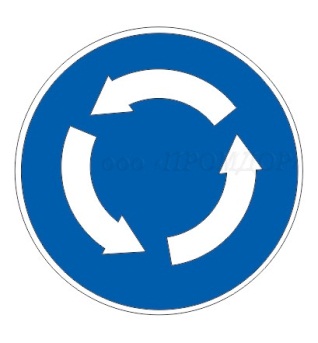 1 группа смотрит отрывок  «Взятие Рязани». Почему  Батый взял Рязань, Как захватчики относились к пленникам, городу? Зарисуйте  план взятия города.2 группа  Работа с картой Анализ документа (Лаврентьевская летопись). Работа по карте.Опустошив Рязанскую землю, монголо-татары сожгли и разграбили города Коломну и Москву. В Москве они захватили в плен малолетнего сына великого князя Юрия Всеволодовича — Владимира.Кровавое колесо нашествия катилось далее. Разгрому подверглись: Суздаль, Ростов, Галич, Ярославль, Тверь, Москва (показываем по карте) – все эти города были сожжены, а жители их “от старца до сущего младенца” беспощадно перебиты.В начале февраля 1238 г. Войско Батыя подошло к Владимиру.- Внимательно прочтите отрывок из Суздальской летописи о монгольском нашествии на Русь, как монголо-татары захватили Владимир.“Той же зимой подошли татары к Владимиру. Владимировцы затворились в городе… а татары подъехали к Золотым воротам. Владимировцы пустили по стреле по татарам, и татары тоже пустили по стреле по Золотым воротам.А потом татары разбили стан у города и начали устанавливать камнеметные орудия. В воскресенье, 7 февраля, приступили к городу… И взяли город до обеда. Епископ Митрофан, женщины, дети, бояре и иные люди затворились в церкви Святой Богородицы, и их без милости запалили огнем”.- Как же развивались события под Владимиром?- Когда Владимир был сожжен монголами?3 группа –Причины военных успехов монголов:–Четкая структура монгольского войска.– Единое командование.– Жесточайшая дисциплина.–Коллективная ответственность за поведение в бою.–Особые приемы боя: ложное отступление.4 группа работает с легендой о боярине Евпатии Коловрате и роликом «Повесть о разорении Рязани Батыем» рассказывает нам также о рязанском герое Евпатии Коловрате.Во время осады и гибели Рязани Евпатий находился в Чернигове. Узнав о несчастье, постигшем его город и родных, Евпатий с малою дружиною настиг разорителей Рязанской земли и внезапно напал на стан Батыя. «И начали сечь без милости, и смешалися все полки татарские... И бил их Евпатий так нещадно, что и мечи притуплялись, и брал он мечи татарские, и сек ими... И ездил средь полков татарских так храбро и мужественно, что и сам хан устрашился». И выделил Батый против храбрецов целый темен воинов, вооруженных стенобитными орудиями-пороками. И только так удалось победить Евпатия. И дивились воины Батыя мужеству рязанских храбрецов: «Мы со многими царями, во многих землях, на многих битвах бывали, а таких удальцов и резвецов не видали, и отцы наши не рассказывали нам. Это люди крылатые, не знают они смерти и так крепко и мужественно, на конях разъезжая, бьются — один с тысячею, а два — с тьмою. Ни один из них не съедет живым с побоища». А Батый, глядя на тело Евпатия, будто бы произнес такие слова: «О Коловрат Евпатий! Хорошо ты меня попотчевал с малою своею дружиною, и многих богатырей сильной орды моей побил, и много полков разбил. Если бы такой вот служил у меня, — держал бы его у самого сердца своего». «И отдал тело Евпатия оставшимся людям из его дружины, которых похватали на побоище. И велел царь Батый отпустить их и ничем не вредить им».- Какой из эпизодов на вас произвел наибольшее впечатление? Почему?- А как вы думаете, что придавало силы Евпатию Коловрату и его малой дружине в борьбе с ордынцами?- Почему Батый отпустил пленников и отдал им тело Евпатия Коловрата?-Злой город- «Козельск»5 группаРабота с документом Суздальская летопись о битве на реке Сить.- Какой тактический ход предпринял великий князь Владимирский Юрий Всеволодович?Великий князь Юрий Всеволодович не руководил обороной Владимира. Он выехал на север собирать войско с окрестных княжеств. С малой дружиной он расположился на притоке Волги, ожидая брата своего Ярослава, спешившего к нему со своей дружиной из Киева.- Когда была битва на реке Сить?- Чем она завершилась?- Укажите на карте место сражения.- До какого города – центра самостоятельной земли на северо-западе Руси не дошли монголы?- Почему, когда желанный Новгород был практически рядом, войско ушло в противоположную сторону?Историки выдвигают различные версии. Будет правильным сказать, что Батый отказался от наступления на Новгород по ряду причин:1. В Новгороде были профессиональные войска – княжеская дружина.2. Город был хорошо защищен.3. Бои с новгородцами могли затянуться и тогда голодной монгольской армии пришлось бы считаться с весенней распутицей в случае отступления.И самое главное –Боеспособность Батыевых войск к этому времени заметно упала и вероятность поражения под Новгородом могла сорвать выполнение главной задачи завещанной Чингисханом – поход к “последнему морю”.6 группа «Взятие Киева»Прочтите отрывок из Ипатьевской летописи о разгроме Киева и сравните с видеороликом «Взятие Киева». Какие общие черты вы можете отметить?- Используя документ, видеоролик расскажите о взятии Киева Батыем. Когда город был взят?- Что общего было в действиях монголо-татар при захвате Киева и Владимира?- Можно ли на основании этого документа говорить о героизме русского народа в борьбе с иноземными захватчиками?- Когда же к Батыю привели раненого Дмитрия, то, изумленный его необыкновенным мужеством, Батый даровал ему жизнь и оставил при себе.- Когда пал Киев?- Эта дата означает установление над Русью монгольского ига.Вслед за тем пришла пора Юго – Западной Руси. Заняв и разорив Галицкую и Волынскую земли, монголы продолжили поход «к последнему морю» через территорию Польши, Венгрии, Чехии. В Европе началась паника. Выйдя летом 1242 года к Адриатическому морю, Батый объявил своим воинам, что главная цель похода достигнута, и повернул обратно. Монголы вновь вошли в южные русские земли, подвергнув их новому разорению, но не задержавшись в пределах Руси, они вернулись в низовья Волги.Группы кратко презентуют, рассказывая о характерных чертах своей темы.https://2035school.ru/lesson/2_nashestvie_batyya_na_rus/Взятие Рязаниhttps://2035school.ru/lesson/2_nashestvie_batyya_na_rus/карта Монголо-татарское нашествиеhttps://2035school.ru/lesson/2_nashestvie_batyya_na_rus/отрывок видеоролика «Состояние России. Причины успехов Батыя»Видеоролик https://2035school.ru/lesson/2_nashestvie_batyya_na_rus/-Героизм Россиянhttps://2035school.ru/lesson/2_nashestvie_batyya_na_rus/- взятие КиеваФизминутка2 мин Тематическая физминутка1. Учитель называет термины и просит учеников – встать-сесть ( встать, если термин относится к Руси 9-12 веков, а сесть, если не относится)Язычники, народовольцы, закупы, декабристы ,древляне2. шаг вперед – шаг назад ( утверждение верно-вперед, неверно-назад, и т.д.) Ярослав Мудрый -герой сказок, Добрыня Никитич – князь, фреска- резьба по дереву, мозаика- картина из кусочков стекла3.Хлопать в ладоши, если ответ верен. Русь выиграла битвы на Калке, Русь образовалась в 10 веке, Полюдье – это сбор дани, Уроки – это урок истории.Выполняют Первичная проверка понимания3 минТренинг « О ком идет речь»Монгольский хан, крупный военный и политический деятель середины VIII в.; основатель огромного средневекового государства Золотой Орды, простиравшегося от Иртыша до Дуная со столицей в Сарай-Бату на восточном берегу Волги, неподалеку от Астрахани; участник всех главных военных завоевательных западных походов монголо-татар в Восточную Европу (на территории современной России, Украины, Белоруссии, Польши, Восточной Германии, Венгрии, Румынии, Боснии, Сербии, Болгарии, Южного Кавказа и др.); внук великого основателя Монгольской империи Темучина (Чингисхана); сын Джучи (старшего сына ЧингисханаВыполни тест, проверь соседа( работают в парах)  1.Проходят тренинг2. Выполняют каждый самостоятельно тест , проводят взаимопроверку, работая в парах1.https://2035school.ru/lesson/2_nashestvie_batyya_na_rus/- тренинг « О ком идет речь»2.Закрепление изученного. https://2035school.ru/lesson/2_nashestvie_batyya_na_rus/Первичное закрепление3 мин Последствия монгольских завоеваний- "О светло светлая и прекрасно украшенная, земля Русская! Многими красотами прославлена ты... Всем ты преисполнена, земля Русская!.." писал летописец.-1. Как же изменилась Русь после походов Батыя?2.Работа  на закрепление  терминологии урока ( словарь, терминология, понятия урока) , даты урока . персоналии урока Продолжи:1237–1238 гг. —это….. 1239–1240 гг. — это…Евпатий Коловрат- это….1."Погибло огромное количество людей, множество было уведено в плен, навсегда исчезли с лица земли могучие города, уничтожены драгоценные рукописи, великолепные фрески, утрачены секреты многих ремесел..."2. Работают на закрепление   с терминологией урока с платформы «Открытая школа»  (словарь, терминология, понятия урока) , датами урока . персоналиями урока.1237–1238 гг. — это нашествие Батыя в северо-восточные земли Руси1239–1240 гг. — это  нашествие Батыя в южно-русские землиЕвпатий Коловрат- это рязанском героеhttps://2035school.ru/lesson/2_nashestvie_batyya_na_rus/- словарь, терминология, понятия урока , даты урока . персоналии урокаРефлексия(подведение  итогов занятия)4 мин- Обратите внимание на сроки сопротивления русских городов.6 дней продержалась под натиском татар Рязань,5 дней – Москва,10 дней – Владимир,14 дней – Торжок,а маленький Козельск держал орду под своими стенами 49 дней! Защитники и горожане сражались храбро, не сдался ни один город, ни один князь.- Почему  монголо-татары завоевали большую часть русских земель?- Можно ли назвать 1237 – 1240 гг. временами трагическими и героическими?Подведем итоги татаро-монгольского нашествия:И так вспомним, сформулированную нами  проблему урока:1.Подумайте, Была ли у РУСИ возможность избежать нашествия монголов и, не сражаясь, принять их власть?Возьмите пульты для голосования и выберите правильный ответ.Учитель выводит на монитор итоги голосования. Для закрепления:  Составить  синквейн на тему «Нашествие Батыя»Напоминаю правила:1. существительное, обозначающее тему.2. Два  прилагательных.3.  Три  глагола.4.  Мнение автора.5. Существительное- итог.Итоги татаро-монгольского нашествия:• Западная Европа была спасена от разгрома.• Резко сократилось население Руси. Много народу было убито и уведено в рабство.• Разрушено 30 городов (из 74).Гибель городских ремесленников привела к утере профессий и ремесел.Ответ на проблему:А. Если  русские князья  изначально признали власть монголов, нашествие можно было бы избежать и остаться с ними в дружбу.Б.  Объединение могла бы предотвратить  нашествие монголов на Русь и другие страны.В.  Военное столкновение было неизбежно: монголы хотели распространить свою власть на Европу, Русь была препятствием  на их пути.Голосуют при помощи пультов Варианты синквейна:   Захватчики- сильные, боеспособные- захватили, сожгли , починили Русь, но она не сдалась, не пала, Русь копила силы для решающего Боя.Свои варианты учащиеся зачитывают и вывешивают листочки с синквейном на доскуhttps://2035school.ru/lesson/2_nashestvie_batyya_na_rus/Информация о домашнем задании, инструктаж1 минПодготовить дифференцированные   д/з:( учащиеся, обучающиеся на «4,5» выбирают один из заданий № 1-3)1.Выполнить задания в контурной карте «Походы Батыя»2.Составить рассказ летописца  по  экспозиции  виртуального музея «Нашествие Батыя на Русь»3.Подготовить доклад «Герои Руси времен Нашествия»4. Всем учащимся выполнить тест:-учащимся  ( перечисляет ФИО) с открытыми ответами:- учащимся  ( перечисляет ФИО)  с закрытыми  ответами. После того как вы выполнили тест, нажмите : отправить учителю.https://2035school.ru/lesson/2_nashestvie_batyya_na_rus/для повторения д/зВыполнить назначенный тест:-учащимся  (группа)) с открытыми ответами:https://t.examer.ru/e842f -учащимся  (группа)  с закрытыми  ответами https://t.examer.ru/94d67№Название объекта ЭОР Тип, вид объектаСсылкаПримечание какую роль играет этот ЭОР на данном этапе урока1 «Новое нашествие татаро-монголов»Видеороликhttps://2035school.ru/lesson/2_nashestvie_batyya_na_rus/Для  формулировки темы, целей урока, постановки задач, учащиеся просматривает отрывок видеоролика, а далее в ходе эвристической беседы  формулируем  проблему урока.2Продолжаем обсуждать видеоролик  «Новое нашествие татаро-монголов»Видеороликhttps://2035school.ru/lesson/2_nashestvie_batyya_na_rus/ На этапе актуализация знаний, продолжаем обсуждать просмотренный видеоролик для выяснения секретов военных успехов монголов, как одного из факторов побед Батыя. 3Взятие Рязанивидеороликhttps://2035school.ru/lesson/2_nashestvie_batyya_na_rus/На этапе первичное усвоение новых знаний, предлагаем работу над проектом, что ведет к формированию дивергентного мышления учащихся, так как у учащихся есть  возможности творчески подойти к изучению темы, им предоставляется возможность поиска множества решений поставленной проблемы.Для работы над проектом сформированы 6 зон по различным темам проекта виртуального музея «Нашествие Батыя на Русь», на них работает 6 групп, каждая группа может  просмотреть один видеоролик  с платформы, поработать с картой, документами, ответить на ряд вопросов и сформировать свое видение предложенной для изучения темы. На работу каждой группе – 10 минут. Затем  на ватмане они кратко изображают свое исследование- наклеивают иллюстрации, изображения и направление походов, карты, фото персоналий и так далее, таким образом, чтобы следующая за ними группа могла понять о чем идет речь.    По команде учителя за столом остается один ученик-главный стола(летописец), который сможет кратко рассказать об экспозиции, раскрыть изученную группой тему, а остальные переходят за соседний стол( зону), где их так же ждет оставшийся летописец. И так группа перемещаются 6 раз от одной зоны к другой, знакомясь с разными экспозициями будущего музея.     В итоге работы над проектом должен быть создан виртуальный музей «Нашествие Батыя на Русь» из 6 экспозиций – это: Взятие РязаниНаправления походовПричины побед монгольских ханов Героизм русского народа в годы  нашествияБитва на реке СитьВзятие КиеваВзятие Рязани:-На этапе первичное усвоение новых знаний первой  группе для самостоятельной работы по заданной теме   представляется посмотреть один видеоролик ответить на ряд вопросов для его анализа,  затем  отразить полученные знания кратко на ватмане и представить другой группе его краткий обзор.3Карта Монголо-татарское нашествиеКарта, изображениеhttps://2035school.ru/lesson/2_nashestvie_batyya_na_rus/-На этапе первичное усвоение новых знаний  2 группе для самостоятельной работы по заданной теме   представляется карта, на которой они должны отметить, нарисовать направления походов и показать их  другим группам.3Состояние России. Причины успехов БатыяВидеороликhttps://2035school.ru/lesson/2_nashestvie_batyya_na_rus/--На этапе первичное усвоение новых знаний 3 группе для самостоятельной работы по заданной теме   представляется посмотреть один видеоролик ответить на ряд вопросов для его анализа, затем  отразить полученные знания кратко на ватмане, представить другим группе его краткий обзор3Героизм РоссиянВидеороликhttps://2035school.ru/lesson/2_nashestvie_batyya_na_rus/--На этапе первичное усвоение новых знаний 4 группе для самостоятельной работы по заданной теме   представляется посмотреть один видеоролик ответить на ряд вопросов для его анализа, затем  отразить полученные знания кратко на ватмане и представить другим группе его краткий обзор3Взятие КиеваВидеороликhttps://2035school.ru/lesson/2_nashestvie_batyya_na_rus/-На этапе первичное усвоение новых знаний 6 группе для самостоятельной работы по заданной теме   представляется посмотреть один видеоролик ответить на ряд вопросов для его анализа, затем  отразить полученные знания кратко на ватмане и представить другим группе его краткий обзор4Тренинг « О ком идет речь».ТестТренинг.тестhttps://2035school.ru/lesson/2_nashestvie_batyya_na_rus/- Для первичной проверки понимания изученного, учитель проводит тренинг, чтобы выяснить фронтально у всего класса  понимание темы.Затем организует самопроверку учащихся , которые проходят самостоятельно тест,  после этого, работая в парах осуществляют взаимопроверку– проверяют у друг друга ответы на тесты.5Словарь, терминология, понятия урока, даты урока, персоналии урокаСловарь, терминология, понятия урока, даты урока . персоналии урокаhttps://2035school.ru/lesson/2_nashestvie_batyya_na_rus/На этапе первичное закрепление учащиеся совместно с учителем  закрепляют  терминологию, понятия урока  даты урока, персоналии урока.6Урок «Нашествие Батыя»Весь конспект урока и ЭОРТесты, назначенные учителемс открытыми ответами:https://t.examer.ru/e842f с закрытыми  ответами https://t.examer.ru/94d67Для повторения домашнего задания учащиеся просматриваю конспект урока, видеоролики,  затем решают тесты.Выполнить назначенный тест:-учащимся  (группа) с открытыми ответами:https://t.examer.ru/e842f -учащимся  (группа)  с закрытыми  ответами https://t.examer.ru/94d67